Załącznik Nr 2.	Radom,  dnia  ...........................DyrektorPublicznej Szkoły Podstawowej Nr 31 im. Kardynała Stefana Wyszyńskiego w RadomiuWNIOSEK O WYDANIE DUPLIKATU LEGITYMACJI SZKOLNEJProszę o wydanie duplikatu legitymacji szkolnej dla mojego dziecka:(imię i nazwisko dziecka)ucznia/uczennicy klasy ........................................... ur. ......................................................,.,.....zamieszkały(a)(kod pocztowy, miejscowość, ulica, numer domu, numer mieszkania)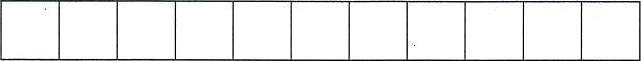 nr PeselPrzyczyna utraty oryginału legitymacji/ duplikatu legitymacji:Oświadczam, że znana mi jest, wynikająca z art. 272 Kodeksu Karnego, odpowiedzialność kama za poświadczenie nieprawdy. Jednocześnie przyjmuję do wiadomości, że z chwilą otrzymania duplikatu traci ważność oryginał dokumentu.W przypadku odnalezienia utraconego oryginału zobowiązują się do zwrócenia go Publicznej Szkole Podstawowej nr 31 w Radomiu(podpis rodzica/prawnego opiekuna)koszt wydania duplikatu legitymacji szkolnej: 9 złnumer rachunku do wpłaty na duplikat legitymacji szkolnej:85 1240 3259 1111 0000 2989 3559tytułem: oplata za duplikat legitymacji, imię i nazwisko dziecka, klasa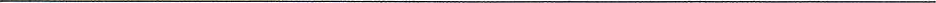 adnotacje sekretariatuZałączniki:dowód wpłaty, 1 fotografia,zwrot zniszczonej legitymacji (dotyczy / nie dotyczy)numer duplikatu legitymacji ........................................................1 art. 272 KK —Kto wyłudza poświadczenie nieprawdy poprzez podstępne wprowadzeniew błąd funkcjonariusza publicznego lub innej osoby upoważnionej do wystawienia dokumentu,podlega karze pozbawienia wolności do lat 3